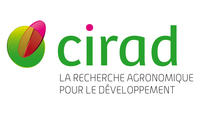 Stage de Master 2 : Evaluation de l’impact de la recherche agronomique en partenariat dans les pays du SudCONTEXTECe stage s’inscrit dans le cadre d’un chantier transversal du Cirad (http://www.cirad.fr/) sur les méthodes d’évaluation concernant les relations entre la recherche, l’innovation et le développement. L’objectif du stage sera de participer à la mise en place d’un cadre d’évaluation en construction au Cirad tout en contribuant à son enrichissement et son adaptation à travers la participation à chaque étude de cas. La démarche méthodologique renseignera les cheminements de l’impact qui, depuis les produits créés  par la recherche, conduisent, par leur prise en main par les acteurs, à générer des impacts notamment sur la sécurité alimentaire, l’amélioration des moyens d’existence des populations et l’adaptation aux contraintes environnementales. Le cadre théorique sous-jacent  fait appel de manière large aux référentiels des systèmes d’innovation et des théories de la transition et du changement. Le type d’impacts liés aux processus d’innovation et leur ampleur sont contingents aux contextes socio-économiques et politiques mais aussi aux types d’innovation. Treize études de cas dans différents pays du sud reflétant la diversité des interventions du Cirad vont être lancées en 2015 pour répondre aux objectifs du chantier qui nécessitent la validation de protocoles méthodologiques et la clarification des relations entre la recherche, l’innovation et le développement. Ces acquis méthodologiques devront permettre d’élaborer des analyses transversales pour construire une démarche d’évaluation d’impact reproductible et adaptée aux situations d’une recherche en partenariat. Le stage présent portera sur une des études de cas.MISSIONL’objectif est d’améliorer la connaissance  de l’impact des résultats de recherche propres à  chacun des cas et de contribuer à améliorer les méthodologies destinées à les identifier et les évaluer. Le (la) stagiaire travaillera en étroite collaboration avec le groupe de pilotage du cas comprenant le porteur du cas, un/des partenaires scientifiques du Sud et un référent méthodologique de l’équipe du chantier « Innovation-Impact ». Ses missions consisteront à :Mettre en œuvre l’approche méthodologique commune (en cours de finalisation) Proposer et mettre en œuvre des approches innovantes et adaptées au cas pour améliorer la connaissance sur les chemins de l’impact dans le contexte spécifique de l’étude de casParticiper aux exercices de construction d’une approche transversale proposée.Le stagiaire devra participer à des formations collectives dont une est programmée la dernière semaine de février 2015.PROFIL DU CANDIDATEtudiant(e) de niveau ingénieur ou M2 en économie, gestion, sociologie, sciences politiques. Il est recherché des compétences dans les domaines suivants: processus d’innovation (approches théorique, méthodologique et opérationnelle), évaluation  de projets (et de politiques) et développement régional, économie de filière et politiques agricoles et/ou d’innovationméthodologies de terrain: enquêtes (entretien semi-directifs…, méthodes participatives (ex: focus group), approches participatives, traitement et analyses de données qualitatives et quantitativesIl (Elle) devra justifier des aptitudes suivantes : Motivation pour la recherche, capacité d’autonomie. Capacité à lire en anglais nécessaire.Sens du contact pour la réalisation d’enquêtes participatives et capacité à travailler en équipe. Disposé à s’engager dans des enquêtes de terrain (une expérience dans les pays du Sud est appréciée)LIEUX ET CONDITIONS Le stage de 6 mois sera basé pour partie à (Montpellier) au Cirad avec une mission de 3 à 4 mois dans  un pays du sud. L’indemnité de stage est de 417 € mensuel. Les frais de déplacement seront couverts.  La participation (même partielle) au séminaire de lancement (23-27 Février 2015) est indispensable. Le stage pourrait commencer en Mars-Avril.Le comité de pilotage mobilisera un encadrant du Master d’origine,  un maître de stage au sein du Cirad.CHOIX/SELECTION DU STAGIAIRE :Les candidatures sous forme de CV + une lettre d’accompagnement sont à envoyer  dès à présent et en tout état de cause avant le 20 Janvier 2015 à  danielle.barret@cirad.fr 